*प्राध्यापक नेमका नोकर कुणाचा....??*
                                      
प्राध्यापकांना सध्या एकूण सहा मालक आहेत! त्या सर्वांशी पातिव्रत्य राखण्याच्या कसरतीत, मूळ तात्त्विक गुणवत्तेची विद्याथिर्निष्ठा गायब होते. विद्यापीठ आणि वरिष्ठ महाविद्यालयातील प्राध्यापकांना एकूण सहा मालक आहेत. केंद सरकार, विद्यापीठ अनुदान आयोग, राज्य शासन, विद्यापीठ, शिक्षणसंस्था आणि कुलगुरू/ प्राचार्य अशा सहा निर्णायक घटकांत प्राध्यापकांवरील मालकीहक्क विभागला गेला आहे. इथूनच भारतीय उच्चशिक्षणाची आणि प्राध्यापकीपेशाची नमुनेदार गोची सुरू होते. 🏻🏻सविस्तर वाचा *www.vidyawarta.com* या वेबसाईट वरही......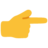 पहिला घटक म्हणजेच केंद सरकारचे मानव संसाधन मंत्रालय. हे खाते देशपातळीवरील एकूण उच्च शिक्षणाशी संबंधित आथिर्क व धोरणात्मक स्वरूपाचे निर्णय घेते. १०+०२+०३ =१५ हा निर्णय या खात्याचाच. दुसरा घटक, विद्यापीठ अनुदान आयोग. हे उच्चशिक्षणाचे स्वरूप आणि प्राध्यापकांच्या सेवाशर्ती निश्चित करते. तिसरा घटक असलेले राज्य शासन या दोघांच्या आदेशाची अमलबजावणी करते. कारण उच्चशिक्षणाची केंदे असलेली महाविद्यालये आणि विद्यापीठे कोणत्यातरी राज्यात असतात. चौथा घटक असलेली विद्यापीठे ही शिक्षणसंस्था वरील तिघांना पूरक असलेली आपली स्वत:ची नियमावली व सेवाशतीर् तयार करते. याशिवाय अभ्यासक्रम ठरविणे, परीक्षा घेणे आणि पदव्या वाटणे ही मुख्य व आनुषंगिक कामे करते. पाचवा घटक म्हणजे महाविद्यालये चालविणारी शिक्षणसंस्था. सहावा अंतिम घटक म्हणजे प्राचार्य. ही उतरंड जशी खाली सरकते तशीे वरच्या सर्वांची खालच्या प्रत्येकावर मजबूत पकड असते. प्रत्येक खालचा स्तर हा वरच्या स्तरांवरील सर्वांचा नोकर असतो. पण प्रत्येकाला त्याच्या कामानुसार अनेक प्रकारचे स्वातंत्र्य व स्वायत्तता असते. भारतात महाविद्यालये व शिक्षणसंस्था मुख्यत: एखाद्या सार्वजनिक सामाजिक विश्वस्तसंस्थेच्या नावाने स्थापन केलेल्या असतात. प्रत्यक्षात त्या एखाद्या खासगी कंपनीसारख्या चालविल्या जाताना दिसतात. विशिष्ट धर्म, जात, घराणे, पक्ष यांचाच प्रभाव सुस्पष्टपणे जाणवतो. मंत्री, खासदार, आमदार, जि. प. पदाधिकारी, नगरसेवक, विरोधक असे राजकारणी व राजकारणातील सुभेदार, कार्यकर्ते, मध्यस्थ अशी मंडळी किंवा या सर्वाना सतत कसला ना कसला निधी म्हणून देणगीरूपी खंडणी देणारे भांडवलदार, उद्योगपती यांचे नियंत्रण शिक्षणसंस्थांवर असते. विद्यापीठही जवळपास त्यांच्या अंकित असते. प्राध्यापकाची नोकरी मुख्यत: तीन प्रकारच्या गुणवत्तेने निश्चित होते. (१) शैक्षणिक गुणवत्ता : उच्च पदवी, नेटसेट, पीएच.डी. इत्यादी. (२) तात्त्विक गुणवत्ता : ज्ञान, ज्ञाानप्रक्रिया, ज्ञानाचे ग्राहक, ज्ञानाचे निर्माते, उपभोक्ते यांच्यावर प्रेम असणे ही शिक्षकाची तात्त्विक गुणवत्ता असते. सामाजिक नैतिकता सांभाळण्याची जबरदस्ती हा स्वयंभू गुणधर्म अपेक्षित असतो. (३) खासगी गुणवत्ता: त्यातल्या त्यात आपल्या जातीचा, देणगी, विकासनिधी देणारा, नातेवाईक, साहेबांचा माणूस, दादांचा माणूस, कार्यकर्ता, राजकारणास उपयुक्त इ. इ. उमेदवार. या खासगी गुणवत्तेचे स्वरूप खूपच लवचिक असते. संबंधित शिक्षणसंस्था, निवड समिती, विद्यापीठीय राजकारणातील उपयोगिता इत्यादींच्या स्थानिक हितसंबंधानुसार तिचे स्वरूप निश्चित होते. तगड्या आर्थिक देवघेवीबरोबरच आणखीही हीन दर्जाला ही खासगी गुणवत्ता जाऊ शकते. प्राध्यापकांना नोकरीचे पत्र प्राचार्याच्या सहीने मिळते. पण खुद्द प्राचार्याची निवड खासगी निकषांच्या आधारेच होत असल्यामुळे प्राचार्याची स्वायत्तत्ता नष्ट होते. तो सर्व मालकघटकांचा आज्ञाधारक उच्चशिक्षण सेवक बनतो. संस्थेच्या वतीने मजीर्नुसार प्राचार्य प्राध्यापकास नोकरी देतो. प्राध्यापकांना शिक्षणसंस्था व प्राचार्य नोकरी देतात पण वेतन देत नाहीत. हे वेतन देते राज्य शासन. पण वेतन किती असावे, हे ठरविण्याचा अधिकार राज्य शासनाकडे नसतो. तो असतो विद्यापीठ अनुदान आयोगाकडे. हा आयोग वेतन देतो. पण तो किती असावा याचे अर्धवट अधिकार आयोगाकडे असतात. अंतिम अधिकार केंद सरकारकडे असतात. वेतनासाठी केंद सरकार आयोगाला वित्त पुरवठा करते. आयोग राज्य शासनाला ८० टक्के रक्कम देतो. पण ती फक्त पाचच वषेर् मिळते.पुढील पाच वषेर् ते १०० टक्के वेतन राज्य शासनानेच द्यावयाचे असते. म्हणूनच अमलबजावणीसाठी राज्य शासन नेहमीच नाखूष असते. मग लढाई होते. यात तीन-चार वर्षे जातात. एवढ्यात १० वर्षे होतात. मग नवा वेतन आयोग येतो. इथेही एक पाचर ठोकलेली आहे. सरकार वेतनाला सरळ वेतन न म्हणता वेतनापोटीचे अनुदान म्हणते. याचा अर्थ प्राध्यापकांना कधीही वेतन मिळत नाही, तर वेतनाचे अनुदान मिळते. सरकारी नोकरांसाठी थेट वेतनच मिळते. अशा रीतीने या घोळसाखळीतील प्रत्येक घटकाकडे वेतनाची आणि शैक्षणिक गुणवत्तेची काही ना काही जबाबदारी आहे. पण सुरुवातीपासून १०० टक्के जबाबदारी कुणीच घेत नाही. त्यामुळे प्राध्यापक तत्त्वत: सर्वांचा नोकर असतो. मात्र त्याला कुणीही थेटपणे बांधिल नसतो. मात्र प्रत्येकजण प्राध्यापकावर वचक व धाक ठेवतो. त्याचवेळी स्वत: नामानिराळा राहतो. प्रत्येकजण कटू, अप्रिय निर्णयाची जबाबदारी इतरांवर टाकून स्वत:चे सद्नायकत्व आणि इतरांचे खलनायकत्व सिद्ध करू पाहतो. वेतन व गुणवत्ता-विषयक लढा हा या साऱ्यांविरुद्धचा लढा बनतो. मालकलोकांची संख्या पाहिली तर प्राध्यापकाने निष्ठा नेमकी कुणावर ठेवावी, हा नाजुक प्रश्न तयार होतो. सकृत्दर्शनी तरी शिक्षणसंस्थेने किंवा साहेबांनी नोकरी दिलेली असल्याने सर्व निष्ठा त्यांच्याच चरणी वाहणे, हेच प्राध्यापकाचे कर्तव्य ठरते. साहजिकच संस्थेचा वा साहेबांचा विकास हे प्राध्यापकाचे एक महत्त्वाचे काम बनते. अशा रीतीने स्थानिक मालक जनतेच्या पैशावर स्वत:ची सिक्युरिटी कंपनी उभी करतो. पण साहेबांची कामे करूनही या कार्यर्कत्यांना त्यांच्याकडे पगार मागता येत नाही. शेवटी रस्त्यावर यावे लागते. ही अनेकांची खासगी शोकांतिका! शासनासह समाज प्राध्यापकांकडून ज्या सद्वर्तनाची व शैक्षणिकदृष्ट्या उच्चदर्जाची अपेक्षा करतो ती तात्त्विक गुणवत्तेची असते. पण अनेक ठिकाणी खासगी गुणवत्ता हाच निवडीचा महत्त्वाचा निकष ठरतो. त्यामुळे अस्सल तात्त्विक गुणवत्ता सिद्ध करण्याची संधी मिळतेच असे नाही. मिळाली तरी तिचे स्वरूप साहेबंाकडूनच ठरते. प्राध्यापकाच्या हातात काहीच नसते. अर्थात नियमाला अपवाद म्हणून काही आदरणीय प्राध्यापक तात्त्विक गुणवत्ताधारक असतात. ते सचोटीने कामही करतात. तेही या चौकटीतच बांधले गेलेले असतात. अशा तऱ्हेने प्राध्यापकाला १०० टक्के मालक कुणीही नाही. तो 'घर का ना घाट का' होतो. या सहाजणांशी राखावयाच्या पातिव्रत्याच्या नादात मूळ तात्त्विक गुणवत्तेची विद्याथिर्निष्ठा गायबच होते. विद्यार्थ्याशी निष्ठा राखण्याचे काहीच कारण नसते. कारण ते नोकरी अथवा वेतन देत नाहीत. मग 'किस्सा कुर्सी का'च्या निर्घृण खेळातील विद्यार्थी व पालकरूपी जनता मूकपणे एकाकीपणे शोषणाला बळी पडत जाते...!!!                 🏻 *विद्यावार्ता रिसर्च जर्नल, बीड*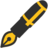 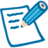 